Forthcoming, Manufacturing & Service Operations ManagementJD.com: Transaction Level  Data for the 2020 MSOM Data Driven Research ChallengeMax Shen (University of California, Berkeley), Christopher S. Tang (University of California, Los Angeles,), Di Wu (JD.COM American Technologies Corporation), Rong Yuan (Stitch Fix), Wei Zhou (JD.COM American Technologies Corporation) 

January 5, 2020AbstractTo support the 2020 MSOM Data Driven Research Challenge, JD.com, China’s largest retailer, offers transaction level data to MSOM members for conducting data-driven research. This article describes the transactional data associated with over 2.5 million customers (457,298 made purchases) and 31,868 SKUs over the month of March in 2018. We also present potential research questions suggested by JD.com. Researchers are welcome to develop econometric models or data-driven models using this database to address some of the suggested questions or examine their own research questions.Keywords: E-Commerce, Transactional Data, MSOM Society, Data Driven ResearchAcknowledgements:  The authors are grateful to the guest editor Gad Allon, the associate editor and two anonymous reviewers for their valuable suggestions.  1. IntroductionThe growth of e-commerce retailing (or E-tailing) has given rise to many new and challenging problems at both strategic and operational levels. To encourage Operations Management (OM) researchers to conduct data-driven research in E-tailing, we are collaborating with JD.com and MSOM society to run a research competition based on their proprietary data.  This competition is intended to enable researchers to examine research questions arising from customer purchasing decisions and supply chain operations in the context of E-tailing. JD.com is China’s largest retailer with a net revenue of US$67.2 billion in 2018 and over 320 million annual active customers. According JD.com, “[It] is committed to providing only high-quality, authentic products, and is known for its fast delivery speed. JD.com sets the standard for online shopping through its commitment to quality, authenticity, and its vast product offering covering everything from fresh food and apparel to electronics and cosmetics. JD.com combines its business model of first party, where it controls the entire supply chain, with a marketplace that intentionally limits the number of sellers, to ensure that it can maintain strict quality oversight. JD.com has a nationwide fulfillment network covers 99% of China’s population, and is able to provide standard same- and next-day delivery as standard for approximately 90% of orders.”The data sets provided by JD.com capture a “full customer experience cycle” that begins as soon as a customer begins browsing on the platform and ends when the customer receives the delivered products. The data set describes 2.5 million customers (457,298 made purchases) and 30,000 SKUs (from one product category) during the month of March in 2018. Based on our discussion with the management of JD.com, we developed the following set of research questions. We encourage researchers to explore the provided data and develop innovative solutions to address the following problems (or other research problems of their own choosing):Which product attributes and/or features have predictive power about the customer’s product choice? Does this product choice differ by channel (e.g., purchasing via mobile phones versus personal computers), region, and brand loyalty?
Would more products with similar attributes and features improve or hinder sales revenues for JD.com?   
For a specific target customer segment (e.g., female customers in tier 1 cities), what should merchants and brands do to improve their sales performance?
What is the impact of various pricing and promotion strategies on product sales? How should JD.com improve its pricing and promotion strategy? In particular, among all the promotion methods (e.g., direct discounts, bundle discounts, and volume discounts), which one is more effective? 
Do ordinary customers behave differently from JD.com’s PLUS members? How should JD.com improve its pricing and shipping strategy for its PLUS members?   
How should JD.com improve its demand forecast accuracy for different geographic regions and different customer groups?
How should JD.com improve its fulfillment efficiency and customer experience with better inventory allocation strategies in a multilevel inventory network?2. Data Description We now describe the transaction-level data provided by JD.com. (We shall explain how to download the database in Section 4.)  To ensure confidentiality, certain key identification information such as user ID and Stock Keeping Unit (SKU) ID are anonymized.  To keep the size of the database more manageable, the database does not contain impression data, especially when JD.com may not have complete impression data from other channels (search, push notification, SMS messages, social media (e.g., WeChat), mobile ads, etc.).  However, our data contain all product detail page click events of each customer that can serve as a proxy.  Instead, JD.com provides us with transaction-level data for the month of March 2018 during which there were no major holidays or promotions.  Hence, the March data can be viewed as a baseline, and researchers should be careful about extrapolating their results.  In the database, each SKU can be identified either as “first party owned” (1P) or “third-party owned” (3P), depending on the ownership of the inventory of that SKU. All 1P SKUs are managed by JD.com, including product assortments, inventory replenishments, product pricing, order deliveries, and after-sales customer services. Despite different operations, 1P and 3P SKUs compete on the JD.com platform for sales through different pricing strategies and marketing activities.In general, 1P SKUs are usually top sellers within the category. By owning these 1P products, JD.com can fully control the entire customer experience to provide guaranteed quality, fast delivery, and good customer services. In  contrast, all 3P SKUs are managed by third-party merchants on the JD marketplace. Specifically, to fulfill an order of a 3P SKU, the corresponding merchant can decide freely whether to use the logistics services provided by JD Logistics or other logistics service providers.  The data sets provided by JD.com offer a detailed view on the activities associated with all SKUs within one anonymized consumable category during the month of March in 2018. This category can be beauty care (e.g., face moisturizers) or men’s grooming (e.g., electric shavers), etc.  Owing to confidentiality, the specific category is not disclosed. The data set consists of seven tables that are labeled as (1) skus, (2) users, (3) clicks, (4) orders, (5) delivery, (6) inventory, and (7) network. We now describe each of these seven tables.  Table: skus The skus table (Table 1) describes the characteristics of all 31,868 SKUs that belong to a single product category receiving at least one click during March 2018. As such, researchers should not generalize their results to other product categories. We now define each field and provide a brief description. Each entry in the skus table corresponds to a unique SKU (sku_ID). In addition, each SKU ID is “seller-specific.” For example, an identical product that is sold by JD as a 1P product and by a third-party seller as a 3P product will be treated as two separate SKUs with different SKU IDs. Similarly, an identical product sold by multiple third-party sellers will be denoted by different SKU IDs.  Table 1: Description of the skus tableOf these 31,868 SKUs, 1,167 of them are 1P SKUs (type value = 1) and the rest (30,701) are 3P SKUs (type value = 2). The brand information of each SKU is provided via the field (brand_ID). However, only 9,159 SKUs out of 32,343 were involved in purchase activities during March of 2018. Each SKU also has two key attributes: the first attribute takes integer values between 1 and 4, and the second takes integer values between 30 and 100. For each attribute, a higher value indicates better performance of a certain functionality.  For the face moisturizer category, these two attributes can be SPF (Sun Protection Factor) and percentage of anti-ageing ingredients.  Similarly, for the men’s electric shaver category, these two attributes can be the number of shaves per charge and the number of personalized shaving modes.   Hence, both attributes characterize the functionality of a product so that products with the same attribute values have the same functionality. The distributions of the value associated with these two attributes across all SKUs are depicted in Figure 1 and 2. Notice that many SKUs have missing values for various reasons, including (a) the third-party merchants did not provide the attribute value, especially for certain slow-moving items or (b) a certain attribute was not applicable to certain SKUs.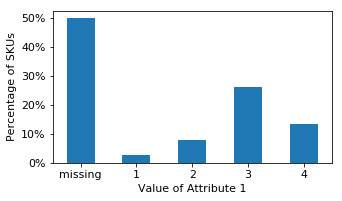 Figure 1: Distribution of Attribute 1 across All SKUs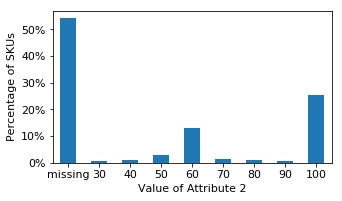 Figure 2: Distribution of Attribute 2 across All SKUsFor each SKU, the skus table provides two extra elements: activate_date and deactivate_date. The former specifies the date at which an SKU is first introduced on the JD.com platform and the latter specifies the date at which the SKU is terminated and removed from JD.com.  Note, the data set lists the activate_date and deactivate_date variables when only these dates fall in the month of March in 2018; thus, these variables are usually blank. Table: usersThe users table (Table 2) describes the characteristics of all 457,298 users who purchased at least one of the SKUs in the given category during March of 2018. We now define each field and provide a brief description. Each entry in the users table corresponds to a unique customer (user_ID). The field first_order_month specifies the month when the user made his or her “first purchase” on JD.com.  Table 2: Description of the users tableFor each repeat customer, the corresponding user is classified according to his or her past purchases so that the customer’s user_level takes on a value of 0, 1, 2, 3, or 4, where a higher user_level is associated with a higher total purchase value in the past. For users who are enterprise users (e.g., small shops in rural areas or small businesses), the corresponding user_level takes on a value of 10. However, for first-time purchasers, their user_level takes on the value −1. Figure 3 depicts the distribution of user levels for all 457,298 customers.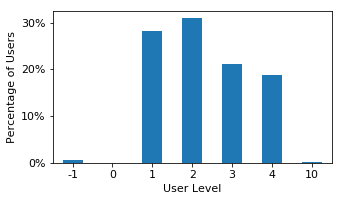 Figure 3: Distribution of Users: User Level.The next variable is  plus.  This variable equals 1 when the corresponding user is an existing PLUS member on Feb 28, 2018.  (The variable  plus  is based on a snapshot on Feb 28, and we do not have information about the PLUS membership on a daily basis.)  In addition to customer past purchase value and PLUS membership, the users table contains certain (estimated) user demographic information because JD.com’s customers are not required to provide any demographic information when making a purchase. However, JD.com has a sophisticated data-driven artificial intelligence system to estimate user demographics.   The estimated user demographics for each user are (a) gender (F: female, M: male, U: unknown); (b) age (<=15: less than or equal to 15 years old, 16-25: 16 to 25 years old, 26-35: 26 to 35 years old, 36-45: 36 to 45 years old, 46-55: 46 to 55 years old, >=56: greater than or equal to 56 years old, U: unknown); (c) marriage – user’s marital status (M: Married, S: Single, U: Unknown); (d) education – user’s education level (1: less than high school, 2: high school diploma or equivalent, 3: Bachelor’s degree, 4: post-graduate degree, −1: unknown); and (e) purchase_power – user’s estimated purchase power (ranging from 1 to 5 with 1 being the highest purchase power; −1 if there is no estimation).In addition to those estimated demographics of each user, JD.com has provided actual information about the most commonly used shipping address for each user. This information is captured in the field city_level, which takes on values ranging between 1 and 5.  JD.com developed its own classification scheme for different cities: level 1 corresponds to highly industrialized cities such as Beijing and Shanghai; level 2 cities correspond to provincial capitals; level 3 to 5 cities are smaller cities; if there are no data then the value is −1. Notice that city_level is based on actual information.   Figure 4 depicts the distribution of user gender across all 457,298 customers in the database, and Figure 5 summarizes the distribution of estimated user age. As shown in Figure 6, for this specific product category, more than 60% of all customers are estimated to be female and the estimated ages of these customers are in their 30s to 40s. From Figure 6, we observe a relatively even distribution between married and single customers. Figure 7 and Figure 8 provide the customer’s estimated education level and purchase power. Figure 9 summarizes the distribution of shipping address according to different city levels. It can be seen that most of the customers are from tier 1 and tier 2 cities. 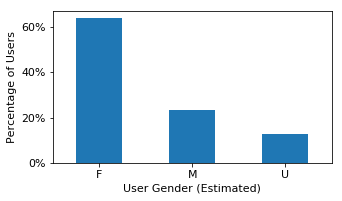 Figure 4: Distribution of Users: Gender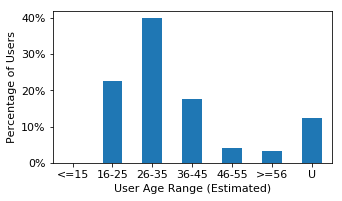 Figure 5: Distribution of Users: Age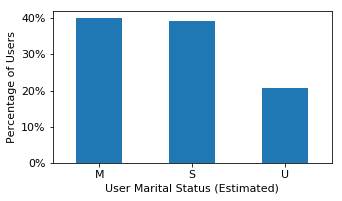 Figure 6: Distribution of Users: Marital Status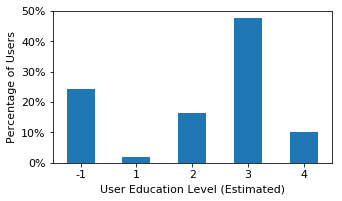 Figure 7: Distribution of Users: Education Levels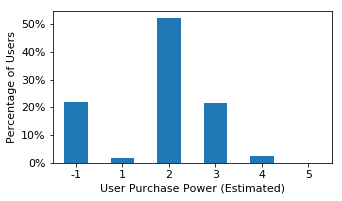 Figure 8: Distribution of Users: Purchase Power Levels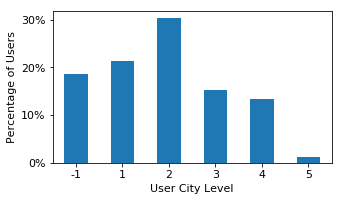 Figure 9: Distribution of Users: City LevelsTable: clicksThe clicks table (Table 3) establishes the linkage between users and SKUs through their browsing history. Each entry in the clicks table represents a user’s “click event” on a specific SKU page. The date set contains over 20 million click records that are associated with the clicks of 2.5 million customers. Note that this table contains clicks contributed not only by the users identified in the users table (Table 2) who purchased at least one SKU but also by “other users” who did not end up completing a purchase order.Table 3: Description of the clicks tableThe records include the following: (a) the user who initiated a “click event” (user_ID), (b) the SKU associated with the click event (sku_ID), (c) the time at which the click event occurred (request_time), and (d) the channel in which the click event occurred (channel). We classify the channel taken as five string values: pc, mobile, app, wechat, and others. Channels pc and mobile are associated with clicks through web browsers on personal computers and mobile devices, respectively. Channel app corresponds to JD.com’s mobile app. Channel wechat corresponds to the mini-program that runs on the social media app WeChat. Finally, channel others aggregates the clicks from all other channels. The distribution of all click events across all channels is summarized in Figure 10. Because of the popularity of smartphones in China and the popularity of mobile payment options (e.g., WeChat payment), the majority of click events come from the app and wechat channels. The field request time provides extra granularity. It can be used to infer the customer browsing sequence and habits. In Figure 11, we plot the number of clicks during the day on March 1, 2018, within the app channel. We can clearly identify two peaks in the daily browsing activities: one from 8am to 4pm in the day and the other in the late evening.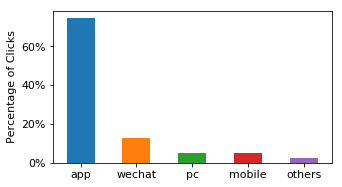 Figure 10: Distribution of All Click Events Across Different Channels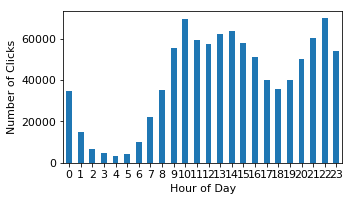 Figure 11: Number of Click Events Occurring on March 1, 2018, through JD.com’s App ChannelTable: ordersThe orders table (Table 4) contains 486,928 unique customer orders associated with our focused product category that were placed during the month of March in 2018. Each customer order (order_ID) in the orders table is based on a specific SKU (sku_ID) associated with a unique customer (user_id). (If a customer ordered multiple SKUs, then the same order_ID will appear in multiple rows of SKUs.)Table 4: Description of the orders tableOther information associated with a customer order as shown in Table 4 include (a) order quantity for each SKU associated with the order (quantity), (b) the date and time when the ordering event took place (order_date and order_time), (c) the type of SKU being ordered (type = 1 if it is a 1P SKU and type = 2 if it is a 3P SKU), and (d) the promised delivery time of the order (promise).  Figure 12  demonstrates that most orders have promised delivery dates within 2 days. Figure 13 shows the total number of sales by date and by order type.The orders table also offers information about product pricing and promotional activities for each SKU. For each entry, we denote the original list price of the SKU in the field original_unit_price and the actual paid price by the customer for the SKU as final_unit_price. The original list price of an SKU at any given time instant is the same for all customers, but the final price can vary among customers owing to various discounts or promotions.   The “gap” between the original price and the final price represents the coupons and discounts associated with different promotional activities for each SKU. There are four common types of promotional discounts on the JD.com platform: 
SKU direct discount: The seller of an SKU may offer a price cut in terms of a direct discount. This discount reflects the reduction in the list price as stated on the product detail page. 
Group promotion: The seller of an SKU may offer a quantity discount to entice the customer to buy more. This quantity discount promotion can take different forms including “get an RMB 100 discount if buying over RMB 199” or “buy 3 and get 1 free.” We note that the quantity discount promotion is usually on the order level and we apply a simple allocation rule to calculate the contribution provided by each SKU in the order. Bundle promotion: The seller may offer a bundle_discount if a customer buys a “pre-specified bundle” of SKUs within an order.  
Gift items: The seller may offer an SKU as a “free gift” (gift_item value = 1) if the customer purchases a “pre-specified set” of SKUs (e.g., get a free eraser if you buy x pencils and y pads of paper). The final_unit_price for each gift item is always equal to 0.Coupons can also be applied to the order after all other promotions are applied. In contrast to the four aforementioned promotion activities where discounts will be applied automatically once certain criteria are met, customers must “clip” (or claim) a coupon before making a purchase. The field coupon_discount records the coupon promotional value associated with an order. Similar to quantity discount as explained earlier, the discount value of the coupon is allocated between items in the same order using an allocation rule when necessary.Note that, for each entry in the orders table, the gap between original_unit_price and final_unit_price should always equal the sum of direct_discount, group_discount, bundle_discount, and coupon_discount. Finally, for each order, we show from which district the order was shipped (dc_ori) and to which district the order was shipped (dc_des). The district here is defined by the warehouse ID that covers the demand of that district. In other words, one can think of dc_ori as the warehouse where the package is shipped from and dc_des as the warehouse that is nearest to the customer’s designated shipping address. If dc_ori and dc_des are the same, this means that the package is shipped from the warehouse closest to the customer. Otherwise, it indicates that the package is fulfilled by some other warehouse in a different district. We note that in theory any warehouse in the nationwide network can fulfill any customer in the country. However, in practice, there is a complicated order fulfillment logic that determines what inventory should be used to fulfill each customer order to optimize fulfillment resources while satisfying delivery promise.

One can trace the shipping path and time of each order by using Tables 4 and 5.  First, for each order denoted as order_ID, the order table (Table 4) provides information about the “origin” warehouse that the order is shipped from (via the variable dc_ori) and the “destination” warehouse that the order is shipped to (via the variable dc_des).  By using the information provided in Tables 4 and 5, one can trace the shipping path of each order.  
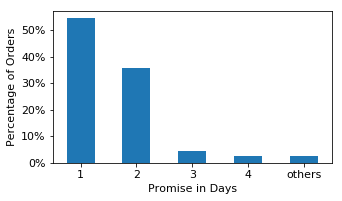 Figure 12: Distribution of Promise Delivery Time (1P Orders)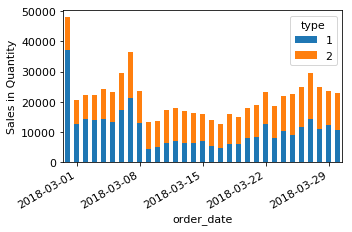 Figure 13: Sales in Quantity by Date and Order TypeTable: deliveryThe delivery table (Table 5) establishes the linkage between each order (order_ID) and (possibly) multiple shipping packages (i.e., multiple package_IDs) in the event that an order is split into multiple delivery packages for logistical reasons (e.g., an order that involves in-stock and on-order items). The delivery table contains records for orders delivered with JD Logistics, which represents the majority of 1P orders and some 3P orders. The orders that cannot find a match record in the delivery table, can be considered delivered by an alternative shipping method.Table 5: Description of the delivery tableThe delivery table contains 293,229 packages delivered by JD Logistics in the given time period, among which 244,333 orders involve 1P SKUs (type = 1) and 48,896 orders involve 3P SKUs (type = 0). We further provide three key timestamps (up to hourly granularity) for each package delivery, namely, the time at which the package was shipped from the warehouse (ship_out_time), the time at which the package arrived at the delivery station (arr_station_time), and the time at which the package was successfully delivered to the customer (arr_time). Table: inventoryThe inventory table (Table 6) provides information about the availability of each SKU (sku_id) at each warehouse (dc_ID). We only disclose the availability of the inventory at the end of the day (date) instead of the amount of inventory. In addition, when an SKU is not available at a specific warehouse on a specific day, there will be no record of that SKU at that warehouse on that day.Table 6: Description of the inventory tableTable: network The network table (Table 7) provides information about the assignment of different warehouses located in different districts (dc_ID) to different geographical regions (region_ID). For each district, a designated warehouse (dc_ID) is responsible for fulfilling orders in the district. In addition, for different districts that are assigned to a geographical region, one of the (larger) warehouses will be designated as the “central warehouse” for that region. In JD.com’s context, a central warehouse provides the “back-up fulfillment” option when other (typically smaller) warehouses in the region run out of inventory for their corresponding districts. Figure 14 shows the number of districts within each geographical region. We denote each central warehouse for each region by setting dc_ID = region_ID.  Table 7: Description of the network table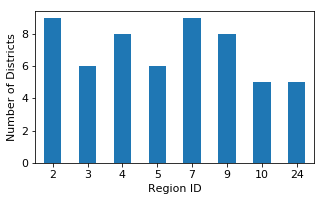 Figure 14: Number of Districts within the Regions3. ConclusionThe data sets provided by JD.com are presented in the seven tables described above. These data sets are based on the activities associated with 2.5 million users (457,298 made purchases) and 31,868 SKUs in March of 2018. Researchers are invited to analyze this database with data-driven models to address research questions posed by themselves or by JD.com as stated in Section 1. The data sets include product information (attributes, pricing, etc.), customer information (demographics, total value of past purchases, PLUS membership, etc.), and logistics information (shipping networks, orders and inventories, delivery time, etc.).  The data sets capture a “full customer experience cycle”, which begins the moment a customer chooses the products on the platform and ends the moment the customer receives the products.4. Downloading the Data and Python CodeMSOM members can access the data sets thorough the MSOM website https://connect.informs.org/msom/events/datadriven2020 . For easy access, we provide a Python notebook with runnable sample code to facilitate reviewing and understanding of the data sets as well as to explain the relationships among the seven tables described in this paper. The code is provided in the online appendix, and a runnable version is available within the data set package.  Field Data typeDescription Sample valuesku_IDstringUnique identifier of a productb4822497a5typeint1P or 3P SKU1brand_IDstringBrand unique identification codec840ce7809attribute1intFirst key attribute of the category3attribute2int Second key attribute of the category60activate_datestringThe date at which the SKU is first introduced2018-03-01deactivate_datestringThe date at which the SKU is terminated2018-03-01Field Data typeDescription Sample valueuser_IDstringUser unique identification code000000f736user_levelintUser level10first_order_monthstringFirst month in which the customer placed an order on JD.com (format: yyyy-mm)2017-07plusintIf user is with a PLUS membership0genderstringUser gender (estimated)FagestringUser age range (estimated)26–35marital_statusstringUser marital status (estimated)MeducationintUser education level (estimated)3purchase_powerintUser purchase power (estimated)2city_levelintCity level of user address1Field Data typeDescription Sample valuesku_IDstringSKU unique identification codeb4822497a5user_IDstringUser unique identification code94ff800585request_timestringThe time at which the customer clicks the SKU item page (format: yyyy-mm-dd HH:MM:SS)2018-03-01 23:57:53channelstringThe click channelwechatField Data typeDescription Sample valueorder_IDstringOrder unique identification code3b76bfcd3buser_IDstringUser unique identification code3cde601074sku_IDstringSKU unique identification code443fd601f0order_datestringOrder date (format: yyyy-mm-dd)2018-03-01order_timestringSpecific time at which the order gets placed (format: yyyy-mm-dd HH:MM:SS)2018-03-01 11:10:40.0quantityintNumber of units ordered1typeint1P or 3P orders1promiseintExpected delivery time (in days)2original_unit_pricefloatOriginal list price99.9final_unit_pricefloatFinal purchase price53.9direct_discount_per_unitfloatDiscount due to SKU direct discount5.0quantity_discount_per_unitfloatDiscount due to purchase quantity41.0bundle_discount_per_unitfloatDiscount due to “bundle promotion”0.0coupon_discount_per_unitfloatDiscount due to customer coupon0.0gift_itemintIf the SKU is with gift promotion0dc_oriintDistribution center ID where the order is shipped from 29dc_desintDestination address where the order is shipped to (represented by the closest distribution center ID)29Field Data typeDescription Sample valuepackage_IDstringPackage unique identification code (same as order_ID if the package contains all SKUs in the order)209a005c40order_IDstringOrder unique identification code209a005c40typeint1P or 3P orders1ship_out_timestringThe timestamp when the package is shipped out from the warehouse (format: yyyy-mm-dd HH:MM:SS)2018-03-01 08:37:33arr_station_timestringThe timestamp when the package arrives at the delivery station (format: yyyy-mm-dd HH:MM:SS)2018-03-01 15:37:31arr_timestringThe timestamp when the package is delivered to the customer home (format: yyyy-mm-dd HH:MM:SS)2018-03-01 18:49:03Field Data typeDescription Sample valuedc_IDintDistribution center ID9sku_IDstringSKU unique identification codefcc883f713datestringDate (format: yyyy-mm-dd)2018-03-01Field Data typeDescription Sample valueregion_IDintRegion ID2dc_IDintDistrict ID (same as warehouse ID)6